 Find someone who...is like me! Transition Day  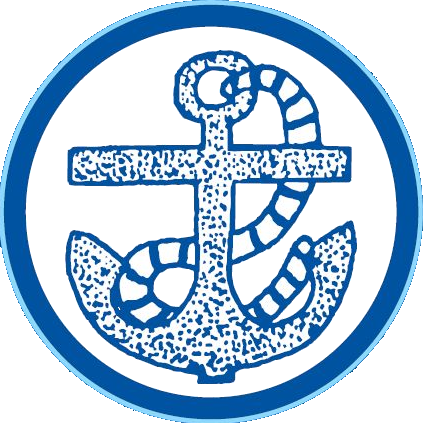 .      Find someone who...is like me! Transition Day  Plays a musical instrumentName: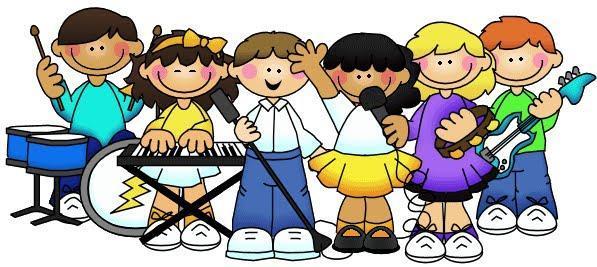 Has a birthday in June, July or August 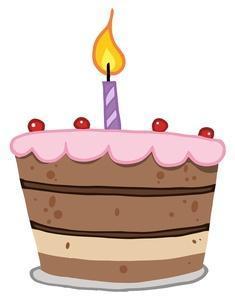 Name:Loves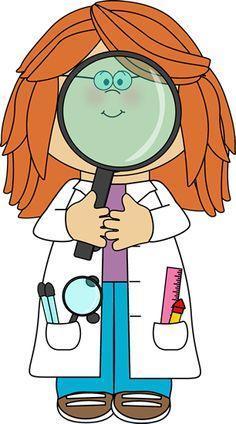 Science and/or MathsName:Has been on an aeroplane 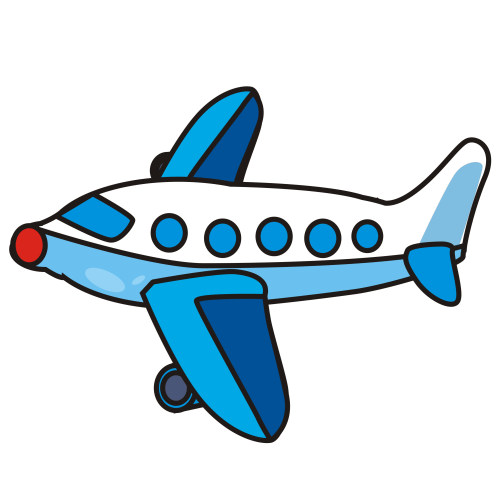 Name:Loves ART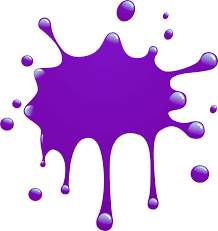 Name: 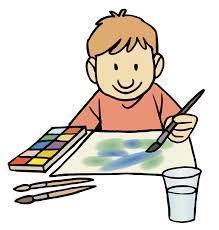 Is about the same height as youName: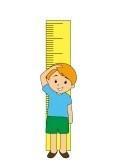 Has a pet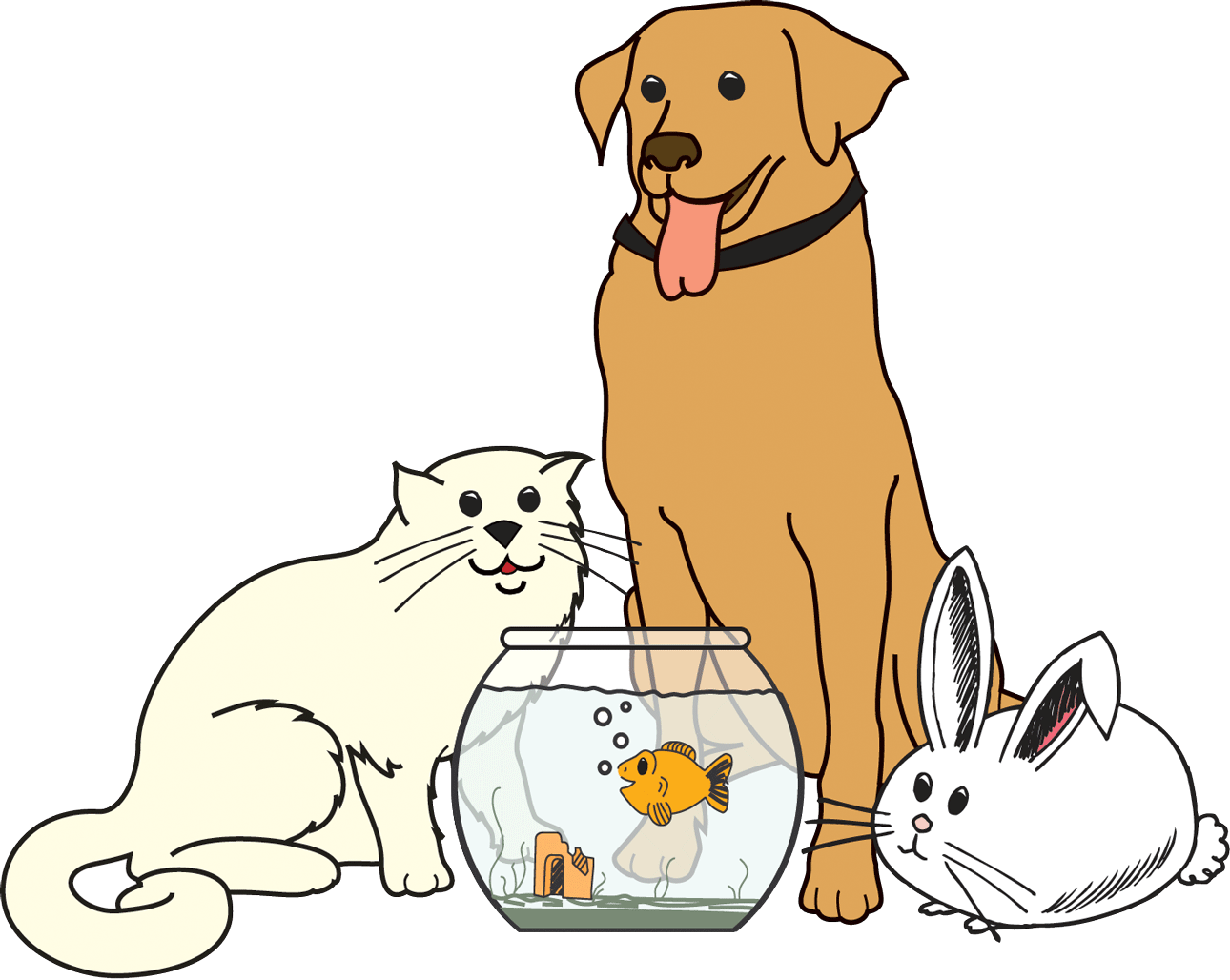 Name:Can tell you a jokeName: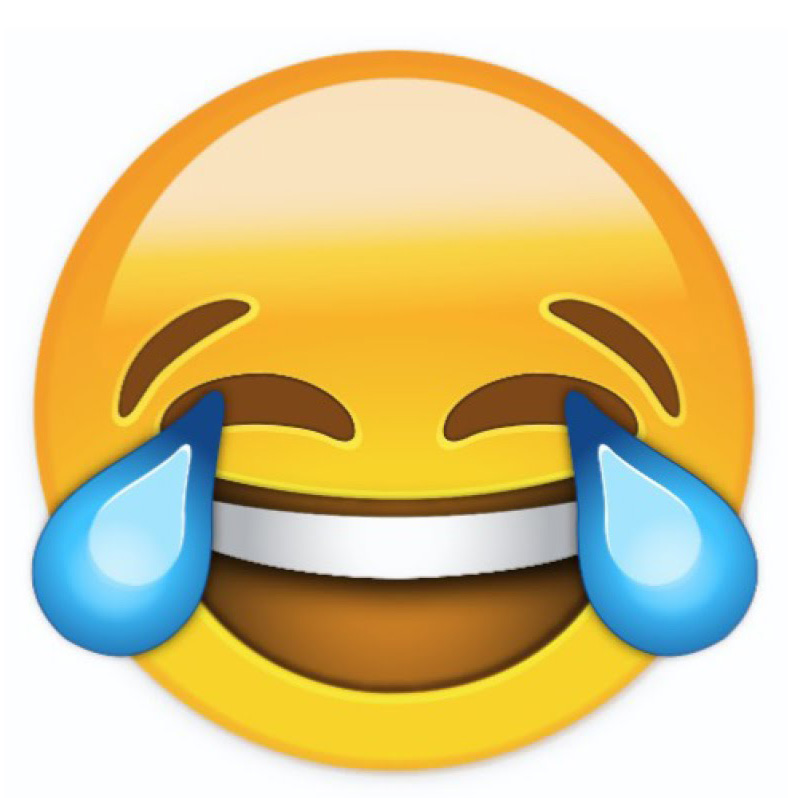 Plays for a sports team 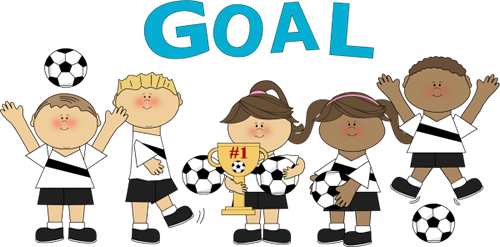 Name:Has the same eye colour 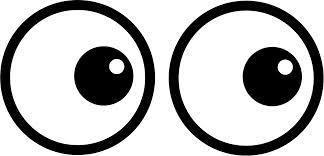 Name:Enjoys readingName: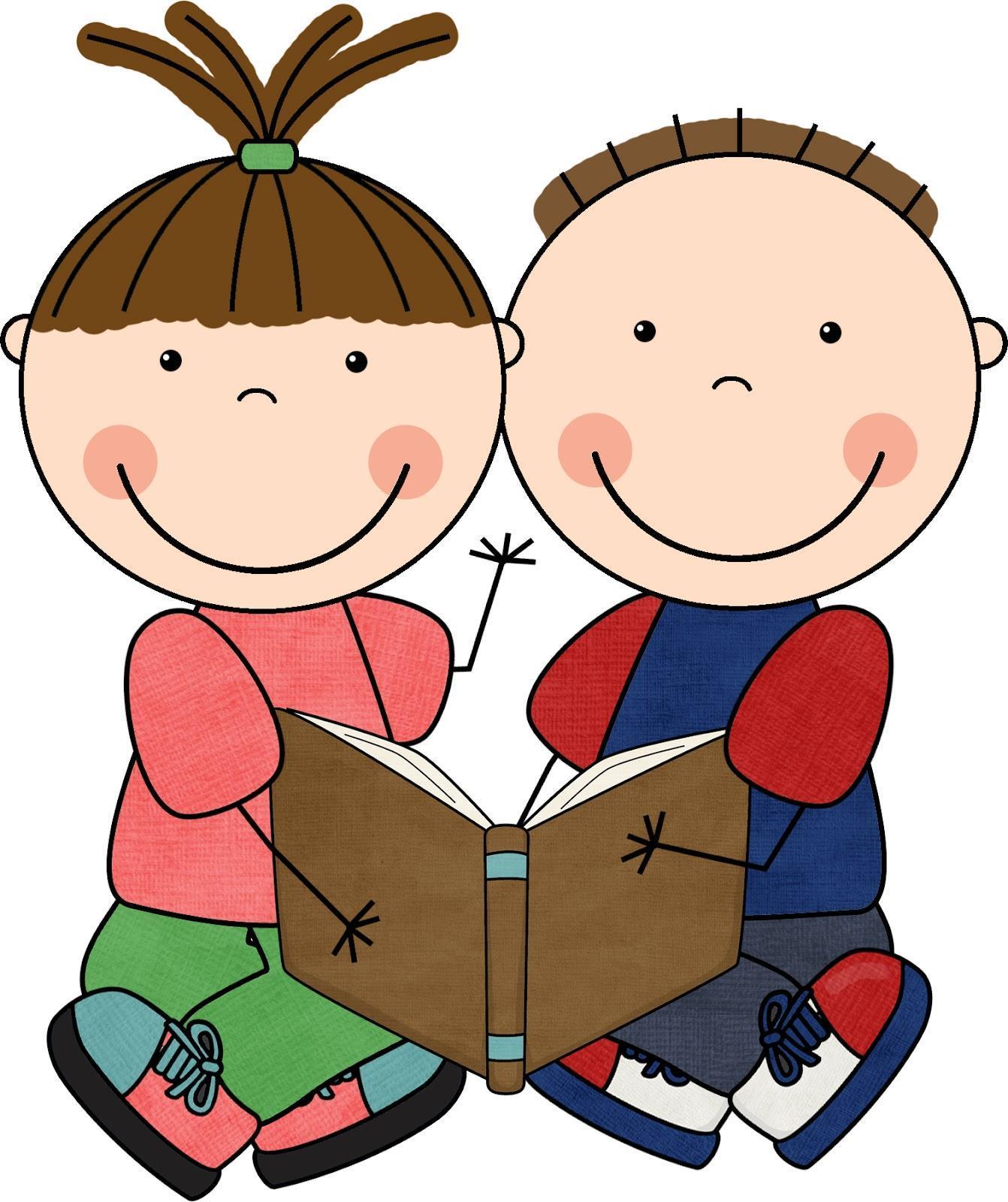 Has a birthday in September, October or NovemberName:Has a brother and/or sisterName:Is wearing a watchName: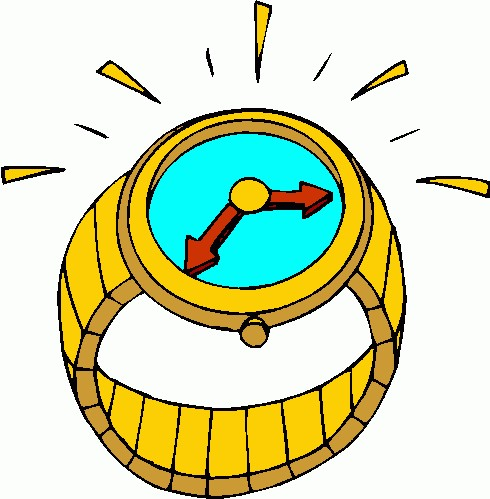 Who likes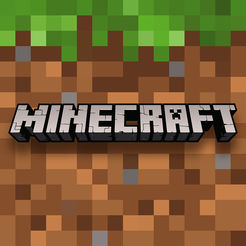 Name:                    Who goes to… schoolName:Plays a musical instrumentName:Has a birthday in March, April or MayName:Loves History and/or Geography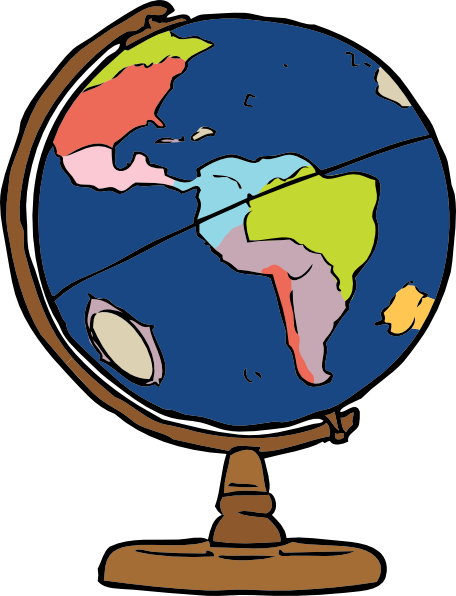 Name:Has been on a boat or ship 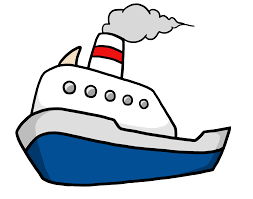 Name:Loves ARTName: Is about the same height as youName:Has a petName:Can do a magic trick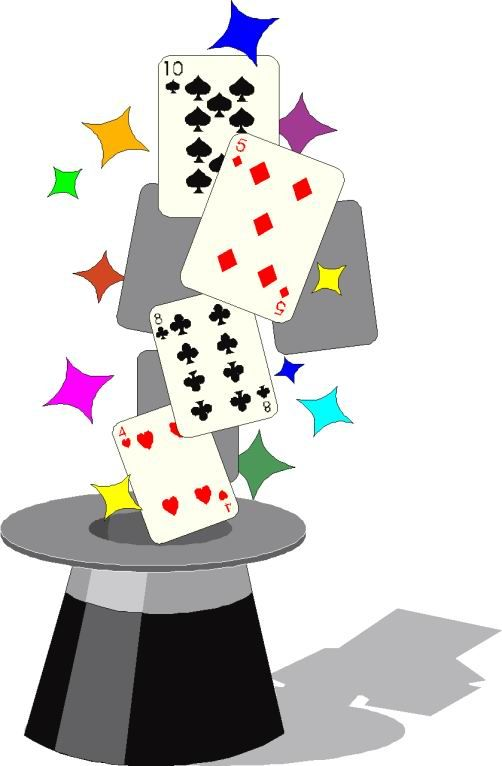 Name:Plays for a sports team Name:Has the same eye colour Name:Enjoys readingName:Has a birthday in December, January or FebruaryName:Has a brother or sisterName:Is wearing a watchName:Who likes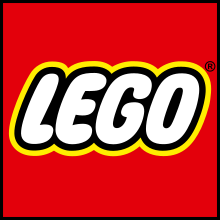 Name:                    Who goes to  .. schoolName: